Факультет гуманитарно-педагогическийКафедра педагогики и психологии профессионального образования  Примерный перечень вопросов к кандидатскому экзамену по дисциплине«ТЕОРИЯ И МЕТОДИКА ПРОФЕССИОНАЛЬНОГО ОБРАЗОВАНИЯ»НАПРАВЛЕНИЕ ПОДГОТОВКИ 44.06.01 Образование и педагогические наукиИстория становления и развития отечественной системы профессионального образования. Основные направления модернизации профессионального образования в России.Теория целостного педагогического процесса в системе профессионального образования.Законы и закономерности педагогического процесса: понятие, характеристика основных закономерностей.Профессиональное образование как элемент системы непрерывного образования: его сущность, цель и задачи.Современная система профессионального образования: понятие и структура.Управление профессиональными образовательными учреждениями: сущность, функции и методы управления.Стратегия развития профессиональных образовательных учреждений в новых социально-экономических условиях.Основные парадигмы профессионального образования: понятие «парадигма образования», сравнительный анализ парадигм.  Знаниевая парадигма образования: характеристика, преимущества и недостатки.  Бихевиористская парадигма образования: характеристика, преимущества и недостатки.  Гуманистическая парадигма образования: характеристика, преимущества и недостатки.  Технократическая парадигма образования: характеристика, преимущества и недостатки.  Парадигма обучения «через совершение открытий» (Джером Бруннер): характеристика, преимущества и недостатки.  Эзотерическая парадигма образования: характеристика, преимущества и недостатки.  Ценностный (аксиологический) подход в профессиональном образовании.  Деятельностный подход в профессиональном образовании.  Личностный подход в профессиональном образовании. Компетентностный подход как основа новой парадигмы образования.  Реализация компетентностного подхода в системе профессионального образования.Законодательно-нормативные  документы,  регламентирующие  деятельность  профессионального образовательного учреждения.  Нормативная база  организации  учебного  процесса  в профессиональной школе  России.   Федеральные государственные образовательные стандарты: структура и характеристика основных разделов, требования  по разработке и методика проектирования. Учебный план: структура, требования по разработке и методика проектирования.  Основные профессиональные образовательные программы  высшего образования (ОПОП ВО): понятие, структура, требования к разработке, методика проектирования. УМК по дисциплине, профессиональному модулю и практикам: понятие, структура, требования по разработке. Методика проектирования УМК дисциплин. Компетентностно-ориентированные рабочие программы  по дисциплинам (КОРПД), профессиональным модулям, практикам: понятие, макет Минобрнауки РФ.  Методика проектирования  КОРПД. Кредитно-зачетные единицы (КЗЕ) в нормировании учебной нагрузки при освоении ОПОП и учебных дисциплин, модулей, практик: методические рекомендации по применению КЗЕ при проектировании и реализации ОПОП и УМК дисциплин. Дидактическое проектирование: понятие и теоретико-методологические основы проектирования. Целеполагание: понятие и уровни целей обучения, отражение поуровневых целей в учебно-нормативной документации, требования к целеполаганию в деятельности педагога. Содержание образования: понятие и структура, характеристика компонентов. Предметная и курсовая системы организации педагогического процесса в высших профессиональных образовательных учреждениях. Краткий исторический обзор практики их применения в отечественной и зарубежной  системах образования. Факторы, влияющие на отбор содержания образования, характер влияния каждого из них. Подходы к определению структуры содержания профессионального образования.Формы организации обучения: понятие и характеристика основных форм обучения в вузе.  Классно-урочная система обучения: сущность, краткая историческая справка разработки ее теории. Лекционно-семинарская система обучения: сущность, краткая историческая справка разработки ее теории. Лекция как основная форма обучения в вузе: понятие, организационная структура, типы лекций. Методы обучения: понятие, классификация, условия выбора. Современные технологии обучения в высшей школе: понятие, ретроспективный анализ технологий. Классификация технологий обучения по разным признакам. Объяснительно-иллюстративная технология: понятие, сущность, методы и средства, особенности применения в современной профессиональной школе.Технология программированного обучения: понятие, сущность, методы и средства, особенности применения в современной профессиональной школе.Технология проблемного обучения: понятие, сущность, методы и средства, особенности применения в современной профессиональной школе.Технология активного обучения: понятие, сущность, методы и средства, особенности применения в современной профессиональной школе.Технология контекстного обучения: понятие, сущность, методы и средства, особенности применения в современной профессиональной школе и методика их применения на современном этапе. Технология информационно обучения: понятие, сущность, методы и средства, особенности применения в современной профессиональной школе. Модульная технология обучения: понятие, сущность, методы и средства, особенности применения в современной профессиональной школе. Раскройте особенности реализации 5 принципов педагогического процесса (по выбору экзаменатора) при преподавании темы (дисциплину и тему определите по своему усмотрению).  Сформулируйте дидактическую цель теоретического занятия с условием соблюдения требований к целеполаганию (дисциплину и тему определите по своему усмотрению). Сформулируйте дидактическую цель практического занятия с условием соблюдения требований к целеполаганию (дисциплину и тему определите по своему усмотрению). Назовите виды целей, которые проектирует педагог к учебному занятию, и  приведите пример формулировки воспитательной цели по одной из тем дисциплины с учетом требований целеполагания (дисциплину и тему определите по своему усмотрению).Назовите виды целей, которые проектирует педагог к учебному занятию, и  приведите пример формулировки развивающей цели по одной из тем дисциплины с учетом требований целеполагания (дисциплину и тему определите по своему усмотрению).В каких нормативных и учебно-программных документах отражены требования к уровню подготовки выпускника профессионально образовательного учреждения? Как эти требования использует преподаватель для разработки рабочих программ.Сформулируйте понятие и поясните структуру УМК по дисциплине.                 Опишите алгоритм деятельности преподавателя вуза по разработке  учебно-программной документации по дисциплине. Перечислите и поясните основные технологические требования к теоретическому занятию (лекции, семинару).  Опишите методику организации начала занятия.  Каким образом достигается организация внимания на лекции. Какие требования предъявляются к последовательности изложения нового учебного материала преподавателем и как они достигаются?Поясните, в чем педагогический смысл применения учебных задач для первичного закрепления учебного материала? Какие типы задач могут применяться для этой цели? Какие требования предъявляются к содержанию домашнего задания? Опишите методику выдачи домашнего задания.  Какие общие требования предъявляются к анализу открытого занятия? Опишите последовательность проведения анализа открытого занятия. Перечислите типы проблемных ситуаций и опишите методику их использования на занятии. Назовите виды дидактических тестов, составляемых разработчиками рабочих программ учебных дисциплин (модулей) для диагностики уровня сформированности компетенций у студентов. Какие требования предъявляются к дидактическим тестам? Перечислите принципы практического обучения и поясните сущность реализации каждого из них.Перечислите виды упражнений, применяемых в практическом обучении. Приведите примеры упражнений при освоении какой-либо профессии (по Вашему усмотрению).Перечислите виды инструктажей, применяемых в практическом обучении. Поясните их сущность.Раскройте сущность и задачи  учебных практик на примере любой специальности/направления подготовки (по Вашему усмотрению).Раскройте сущность и задачи производственной практики на примере любой специальности/направления подготовки (по Вашему усмотрению).Раскройте сущность и задачи преддипломной практики на примере любой специальности/направления подготовки (по Вашему усмотрению). Раскройте особенности организации производственной практики студентов в системе профессионального образования на примере любой специальности/направления подготовки (по Вашему усмотрению).По каким критериям выбирают базовые предприятия для практического обучения? Раскройте сущность и задачи учебного проектирования на примере любой специальности/направления подготовки (по Вашему усмотрению).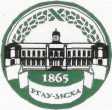 МИНИСТЕРСТВО СЕЛЬСКОГО ХОЗЯЙСТВА РОССИЙСКОЙ ФЕДЕРАЦИИФедеральное государственное Бюджетное образовательное учреждение высшего образования«российский государственный аграрный университет –МСха имени К.А. Тимирязева»
 (ФГБОУ ВО ргау - МСХА имени К.А. Тимирязева)